Izen abizena: ___________________________ ENERGIA SKATE PISTA BATEANErantzun hurrengo galderei: Erabili ezazu bost minututan  https://phet.colorado.edu/eu/simulation/energy-skate-park-basics skate pistaren simulazioa.Barra diagrama aktibatu eta erantzun:Energia potentziala noiz da maximoa? _________________________________                                       Eta noiz hartzen du bere balio minimoa?_____________________________________________Energia zinetikoa noiz da maximoa? ____________________________________ Noiz hartzen du balio minimoa? ___________________________________________________Noiz daukate balio berbera energia potentzialak eta zinetikoak?_____________________________Zein erlazio aurkitzen duzu barra diagraman energia zinetiko , potentzial eta mekanikoaren artean? Idatzi edo marraztu erantzuna:. Hurrengo taulan,  esan kantitate bakoitza handitu, txikitu edo berdin mantentzen den.Hartu patinatzailea eta mugitu simulaziotik. Zer gertatzen zaio energia potentzialari? Zein puntutan dauka energia potentzial maximoa? Zein puntutan minimoa?Patinatzailea puntu altuenetik hasita. Markatu beheko pistan  non dagoen patinatzailea, bere gaineko grafikoarekin bat etortzeko. Ondoren baieztatu ezazu simuladorea erabiliz ea ondo egin duzun.Osatu taula esanez energia handitu, txikitu edo berdin mantentzen den, patinatzailearen masa aldatzen badugu.Ipini patinatzailea U itxurako pistan altuera desberdinetan eta aztertu bere mugimendua. Zein izango da patinatzaileak hartuko duen altuera maximoa pistaren bestaldean? Egin behar haina proba kopurua eta azaldu zure hitzekin nola aurresan dezakezun iritsiko den altuera.Erabili energiaren kontserbazioaren legea, patinatzailea noraino iritsiko den eta nondik abiatu dugun arabera.Azken ondorioaZeren menpekoa da energía potentziala?_____________________________________________________________Zeren menpekoa da energía zinetikoa?_______________________________________________________________ikasi duzunaren arabera, zer dio energiaren kontserbazio legeak?_______________________________________________________________________________________________________________Patinatzailearen mugimenduaEnergia potentzialaEnergia zinetikoaAbiaduraEnergia totalaPintan zehar igotzenPistan zehar jaisten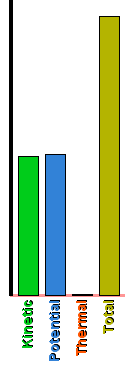 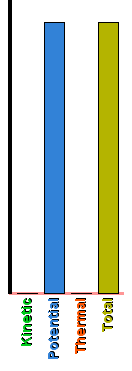 Patinatzailearen posizioa marraztu ezazu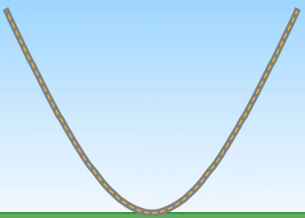 Masa handituzMasa txikituzEnergia zinetikoaEnergia potentzialaEnergia osoa